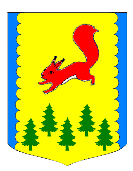 КРАСНОЯРСКИЙ КРАЙПИРОВСКИЙ МУНИЦИПАЛЬНЫЙ ОКРУГПИРОВСКИЙ ОКРУЖНОЙ СОВЕТ ДЕПУТАТОВ	РЕШЕНИЕ	Информация о работе КГБУ СО «Комплексный центр социального обслуживания «Пировский» за 2022 год и истекший период 2023 года.Заслушав и обсудив информацию о работе директора КГБУ СО «Комплексный центр социального обслуживания «Пировский» за 2022 год и истекший период 2023 года Шайхутдинова Р.М., Пировский окружной Совет депутатов РЕШИЛ:          1. Принять информацию о работе КГБУ СО «Комплексный центр социального обслуживания «Пировский» за 2022 год и истекший период 2023 года, к сведению.	2. Рекомендовать КГБУ СО «Комплексный центр социального обслуживания «Пировский» довести до сведения районной больницы и маломобильных граждан информацию о возможности бесплатной доставки их в учреждение здравоохранения на территории Пировского муниципального округа.	3. Решение вступает в силу с момента подписания.17.08.2023с. Пировское№ 34-352рПредседатель Пировского окружного Совета депутатов                                    Г.И. Костыгина